Участник Всероссийского творческого конкурса «ЗАЩИТНИК РОДИНЫ МОЕЙ!»Ольга Анатольевна Лутчина (Лотарева)Творческий псевдоним – Лада ЭльДата рождения – 20.02.1961г.Адрес проживания – Россия, Курская область, г. Железногорск, ул. Димитрова, д. 15, кв. 44.Действующий адрес электронной почты – lutchina46@mail.ruКонтактная информация:Вацап Билайн – +7 961 168 16 71 (дополнительно – + 910 314 56 06Член Лиги Курских писателей. Ссылка на персональную страницу в социальной сети ВКонтакте(для оперативной связи) – https://vk.com/id161234968Страничка автора в Избе Читальне:https://www.chitalnya.ru/users/radadar/Авторский блог:https://olgalutchyna.ru/Номинация, в которую подается заявка – поэзия.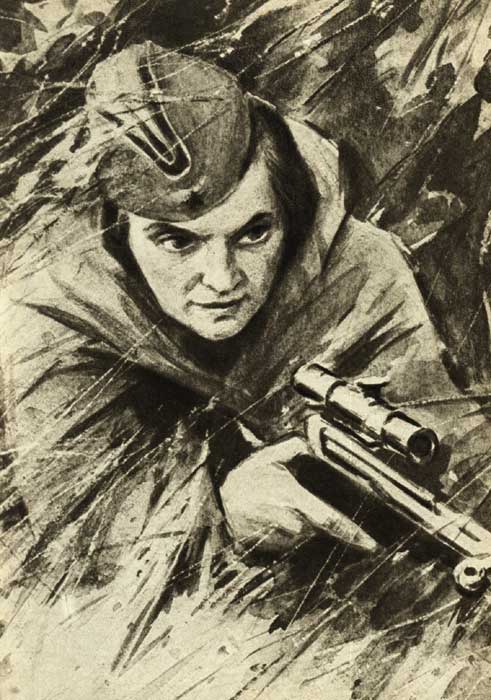 ЮвелирВ семнадцать лет сбежала я на фронт.Бедовая была, хоть и девчонка,Косила под мальца, рвалась вперёдИ, страх гоня, смеялась бодро, звонко.Ни посидеть, ни постоять спокойно...Как выжила? Наверно, повезло —Быть может, Ангел прикрывал крылом.Так повзрослела на полях войны.За меткий взгляд прозвали ювелиром.Меня боялись пуще сатаны:Сердца врагов вскрывала, словно шилом.Одна лишь пуля — дырочка в мундире.Я — Жизнь и Смерть. Я — Смех и Тишина.Я — молодость... В косичках — седина.*****___________________________Метки: АвАввСС, королевская строфа, 5ст.ямб.*****С началом ВОВ более 2000 девушек прошли подготовку в школе снайперов и распределились на опаснейших фронтах.Известно множество историй о героизме и трагической гибели женщин-снайперов во время Второй мировой войны. Известны такие имена: Люба Макарова, Лиза Миронова, Анастасия Степанова, Светлана Быкова и Раиса Скрипникова, Нина Лобовская и др. Наибольшая слава досталась Людмиле Павличенко, получившей прозвище «Леди Смерть».Девушкам-снайперам посвящается это стихотворение.***     Я, Ольга Анатольевна Лутчина (Лотарева), (творческий псевдоним Лада Эль) – родилась в 1961 году в городе Железногорск Курской области. В 1978 году окончила среднюю школу в городе Железногорске. В 1985 году – Орловский Государственный Институт Культуры. (ОФМГИК, ныне ОГИК) – оркестрово-дирижёрское отделение. В данное время работаю в системе соц.обеспечения социальным педагогом. Играю в театре. Член Лиги Курских писателей. 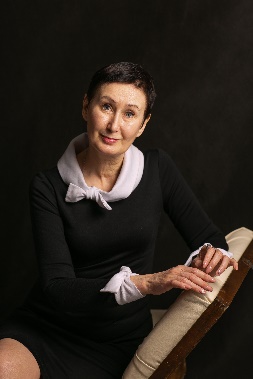 